HALF – CHICKEN         by  ALMA FLOR ADA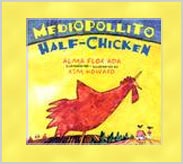      Have  you  ever  seen  a  weather  vane?  Do  you  know  why  there  is  a  little  rooster  on  one  end,  spinning  around  to  let  us  know  which  way  the  wind  is  blowing?     Well,  I’ll  tell  you.  It’s  an  old,  old  story  that  my  grandmother  once  told  me.  And  before  that,  her  grandmother  told  it  to  her.  It  goes  like  this . .      A  long,  long  time  ago,  on  a  Mexican  ranch,  a  mother  hen  was  sitting  on  her  eggs.  One  by  one,  the  baby  chicks  began  to  hatch,  leaving  their  empty  shells  behind.  One,  two,  three,  four . . .  twelve  chicks  had  hatched,  but  the  last  egg  still  had  not  cracked  open.     The  hen  did  not  know  what  to  do.  The  chicks  were  running  here  and  there,  and  she  could  not  chase  after  them  because  she  was  still  sitting  on  the  last  egg.     Finally  there  was  a  tiny  sound.  The  baby  chick  was  pecking  at  its  egg  from  the  inside.  The  hen  quickly  helped  it  break  open  the  shell,  and  at  last  the  thirteenth  chick  came  out  into  the  world.     Yet  this  was  no  ordinary  chick.  He  had  only  one  wing,  only  one  leg,  only  one  eye,  and  only  half  as  many  feathers  as  the  other  chicks.     It  was  not  long  before  everyone  at  the  ranch  knew  that  a  very  special  chick  had  been  born.     The  ducks  told  the  turkeys.  The  turkeys  told  the  pigeons.  The  pigeons  told  the  swallows.  And  the  swallows  flew  over  the  fields,  spreading  the  news  to  the  cows  grazing  peacefully  with  their  calves,  the  fierce  bulls,  and  the  swift  horses.     Soon  the  hen  was  surrounded  by  animals  who  wanted  to  see  the  strange  chick.     0ne  of  the  ducks  said,  “But  he  only  has  one  wing!”     And  one  of  the  turkeys  added,  “Why,  he’s  only  a    . . .  half-chicken!”     From  then  on,  everyone  called  him  Half-Chicken.  And  Half-Chicken,  finding  himself  at  the  center  of  all  this  attention,  became  very  vain  and  thought  he  was  very  special.     One  day  he  overheard  the  swallows,  who  traveled  a  great  deal,  talking  about  him:  “Not  even  at  the  court  of  the  viceroy  in  Mexico  City  is  there  anyone  so  unique.”     Then  Half-Chicken  decided  that  it  was  time  for  him  to  leave  the  ranch.  Early  one  morning  he  said  his  farewells,  announcing:     “Good-bye,  good-bye!  I’m  off  to  Mexico  City  to  see  the  court  of  the  viceroy!”     And  hip  hop  hip  hop,  off  he  went,  hippety-hopping  along  on  his  only  foot.     Half-Chicken  had  not  walked  very  far  when  he  found  a  stream  whose  waters  were  blocked  by  some  branches.     “Good  morning,  Half-Chicken.  Would  you  please  move  the  branches  that  are  blocking  my  way?”  asked  the  stream.     Half-Chicken  moved  the  branches  aside.  But  when  the  stream  suggested  that  he  stay  awhile  and  take  a  swim,  he  answered:     “I  have  no  time  to  lose,      I’m  off  to  Mexico  City      To  see  the  court  of  the  viceroy!”     And  hip  hop,  hip  hop,  off  he  went,  hippety-hopping  along  on  his  only  foot.     A  little  while  later,  Half-Chicken  found  a  small  fire  burning  between  some  rocks.  The  fire  was  almost  out.     “Good  morning,  Half-chicken.  Please,  fan  me  a  little  with  your  wing,  for  I  am  about  to  go  out,”  asked  the  fire.     Half-Chicken  fanned  the  fire  with  his  wing,  and  it  blazed  up  again.  But  when  the  fire  suggested  that  he  stay  awhile  and  warm  up,  he  answered:     “I  have  no  time  to  lose,      I’m  off  to  Mexico  City      To  see  the  court  of  the  viceroy!”     And  hip  hop,  hip  hop,  off  he  went,  hippety-hopping  along  on  his  only  foot.     After  he  had  walked  a  little  farther,  Half-Chicken  found  the  wind  tangled  in  some  bushes.     “Good  morning,  Half-Chicken.  Would  you  please  untangle  me,  so  that  I  an  go  on  my  way?”  asked  the  wind.     Half-Chicken  untangled  the  branches.  But  when  the  wind  suggested  that  he  stay  and  play,  and  offered  to  help  him  fly  here  and  there  like  a  dry  leaf,  he  answered:     “I  have  no  time  to  lose,      I’m  off  to  Mexico  City      To  see  the  court  of  the  viceroy!”     And  hip  hop,  hip  hop,  off  he  went,  hippety-hopping  along  on  his  only  foot.  At  last  he  reached  Mexico  City.     Half-Chicken  crossed  the  enormous  Great  Plaza.  He  passed  the  stalls  laden  with  meat,  fish,  vegetables,  fruit,  cheese,  and  honey.  He  passed  the  market  where  all  kinds  of  beautiful  things  were  sold.  Finally,  he  reached  the  gate  of  the  viceroy’s  palace.     “Good  afternoon,”  said  Half-Chicken  to  the  guards  in  fancy  uniforms  who  stood  in  front  of  the  palace.  “I’ve  come  to  see  the  viceroy.”     One  of  the  guards  began  to  laugh.  The  other  one  said,  “You’d  better  go  in  around  the  back  and  through  the  kitchen.”     So  Half-Chicken  went,  hip  hop  hip  hop,  around  the  palace  and  to  the  kitchen  door.     The  cook  who  saw  him  said,  “What  luck!  This  chicken  is  just  what  I  need  to  make  soup  for  the  vicereine.”  And  the  cook  threw  Half-Chicken  into  a  kettle  of  water  that  was  sitting  on  the  fire.     When  Half-Chicken  felt  how  hot  the  water  was,  he  said,  “Oh,  fire,  help  me!  Please  don’t  burn  me.”     The  fire  answered,  “You  helped  me  when  I  needed  help.  Now  it’s  my  turn  to  help  you.  Ask  the  water  to  jump  on  me  and  put  me  out.”     Then  Half-Chicken  asked  the  water,  “Oh,  water,  help  me!  Please  jump  on  the  fire  and  put  him  out,  so  he  won’t  burn  me.”         The  water  answered,  “You  helped  me  when  I  needed  help.  Now  it’s  my  turn  to  help  you.”  And  he  jumped  on  the  fire  and  put  him  out.     When  the  cook  returned,  he  saw  that  the  water  had  spilled  and  the  fire  was  out.     “This  chicken  has  been  more  trouble  than  he’s  worth!”  exclaimed  the  cook.  “Besides,  one  of  the  ladies-in-waiting  just  told  me  that  the  vicereine  doesn’t  want  any  soup.  She  wants  to  eat  nothing  but  salad.”     And  he  picked  Half-Chicken  up  by  his  only  leg  and  flung  him  out  the  window.     When  Half-Chicken  was  tumbling  through  the  air,  he  called  out:  “Oh  wind,  help  me  please.”          The  wind  answered,  “You  helped  me  when  I  needed  help.  Now  it’s  my  turn  to  help  you.”     And  the  wind  blew  fiercely.  He  lifted  Half-Chicken  higher  and  higher,  until  the  little  rooster  landed  on  one  of  the  towers  of  the  palace.     “From  there  you  can  see  everything  you  want,  Half-Chicken,  with  no  danger  of  ending  up  in  the  cooking  pot.”     And  from  that  day  on,  weathercocks  have  stood  on  their  only  leg,  seeing  everything  that  happens  below,  and  pointing  whichever  way  their  friend  the  wind  blows.